Algebra I Live Review Problems - 2018eMATHinstructionSequences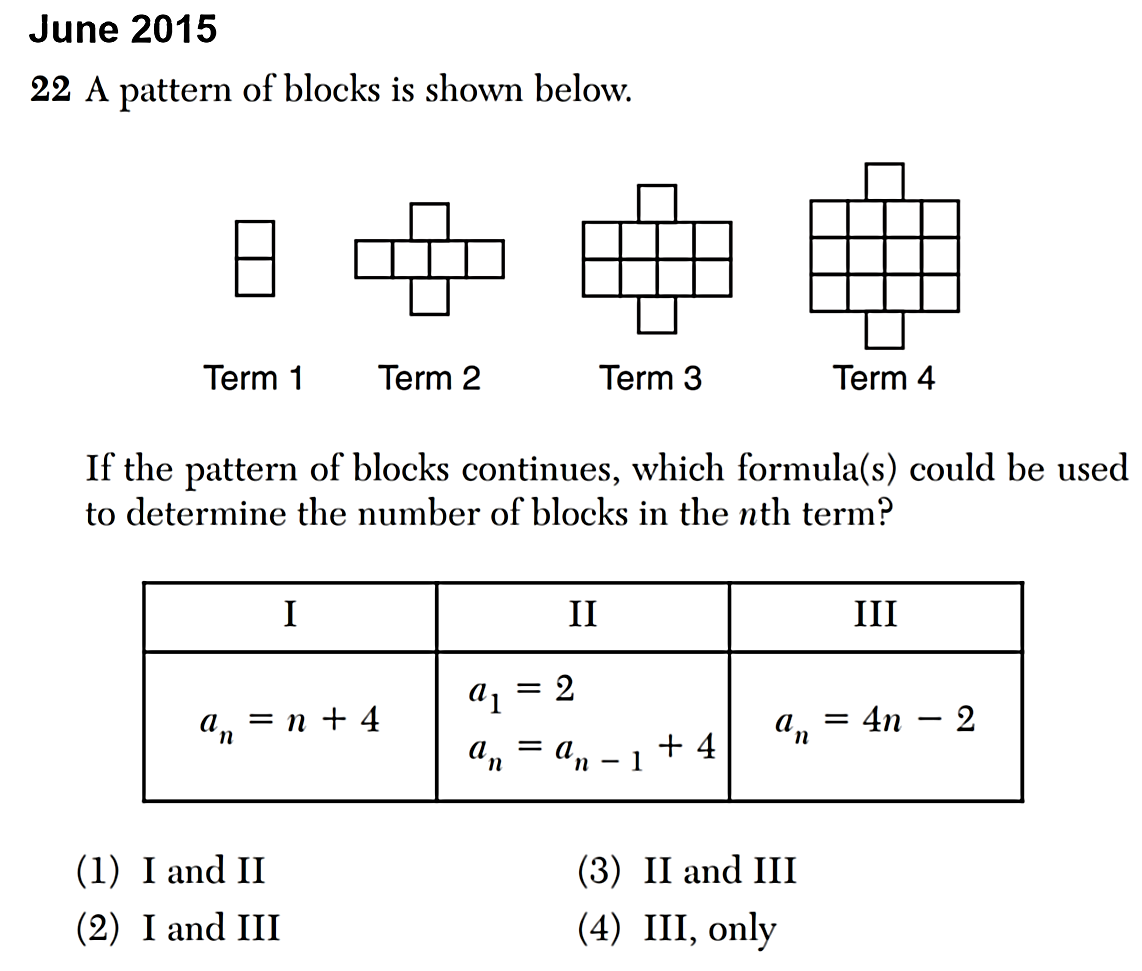 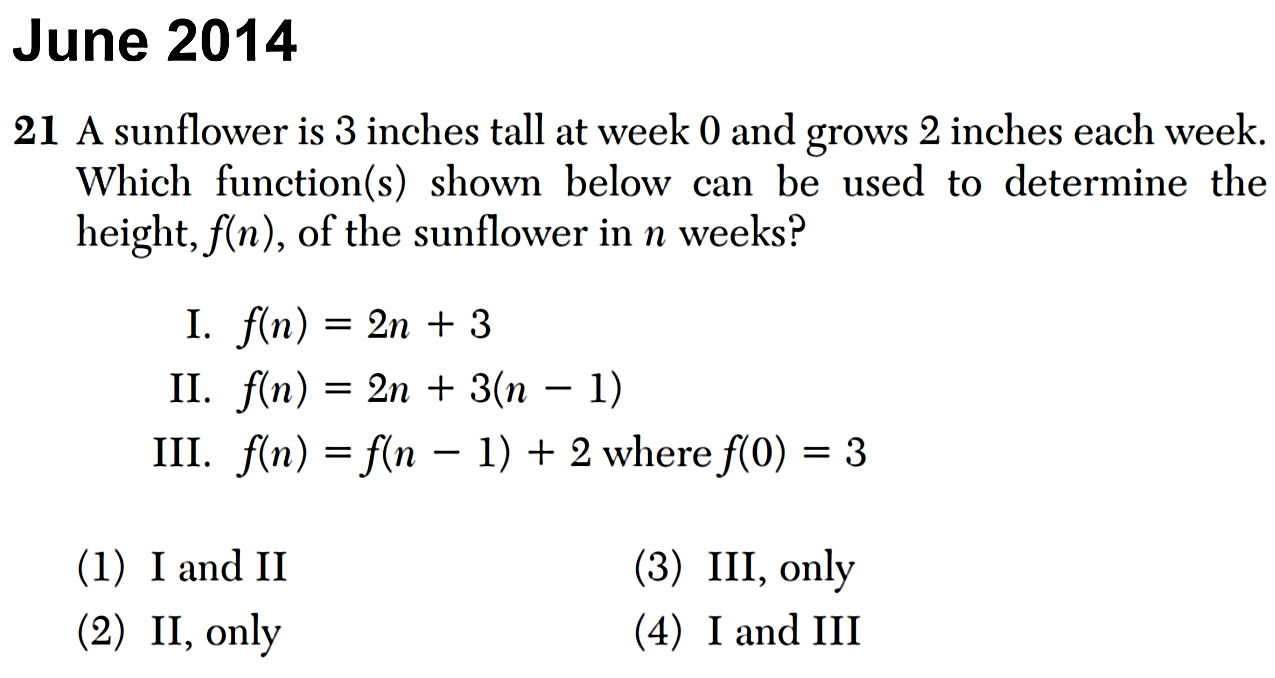 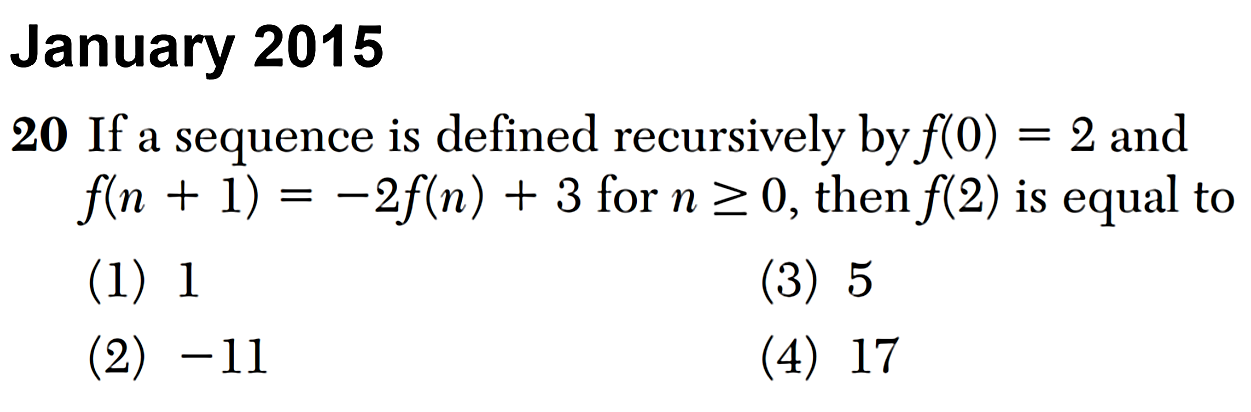 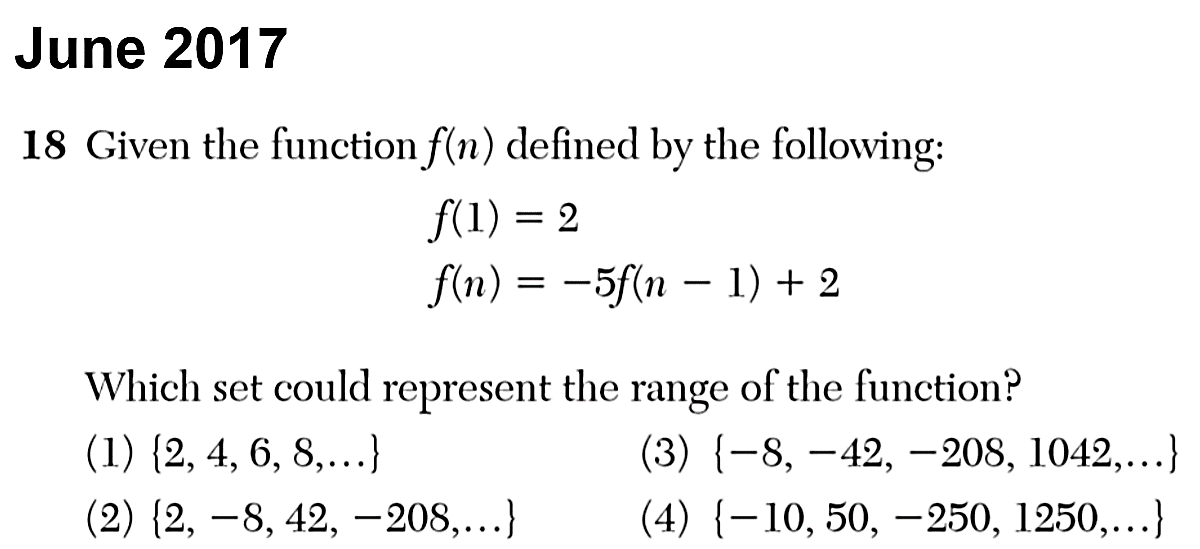 Rate of Change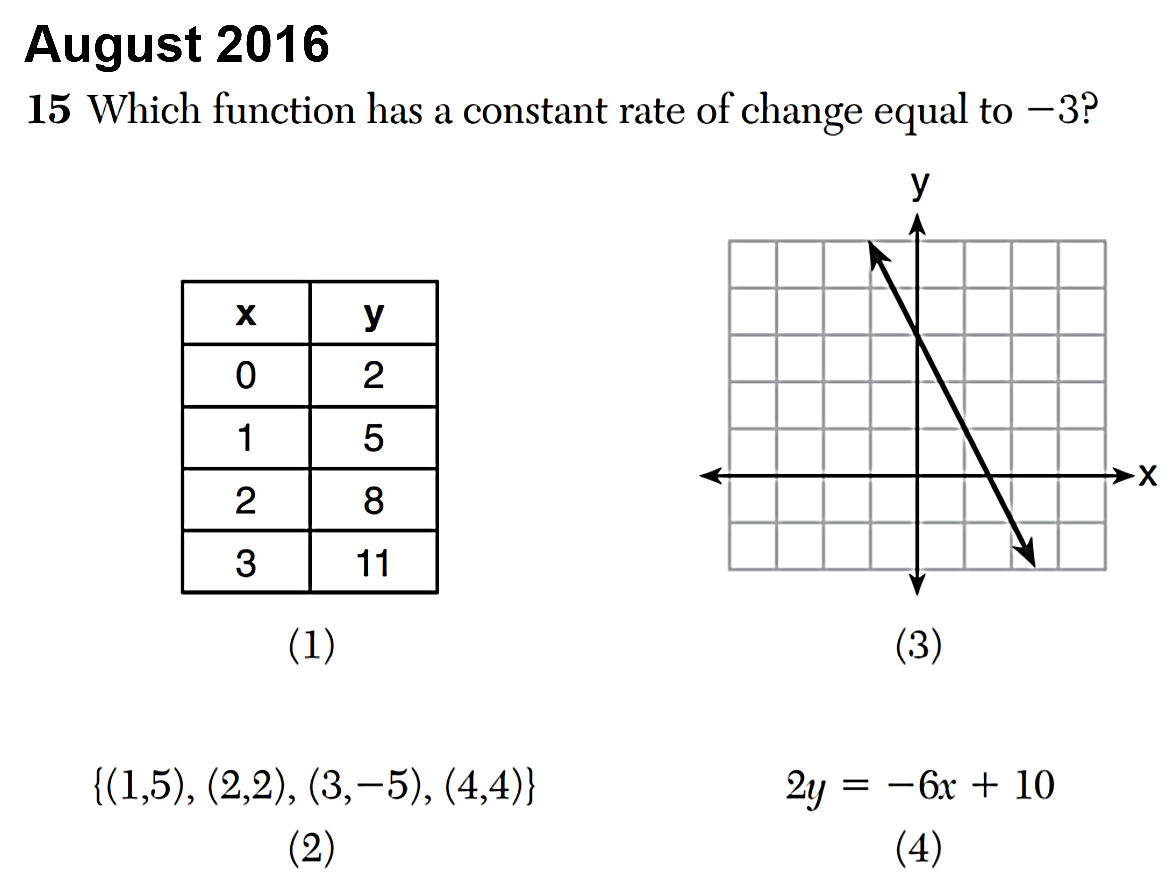 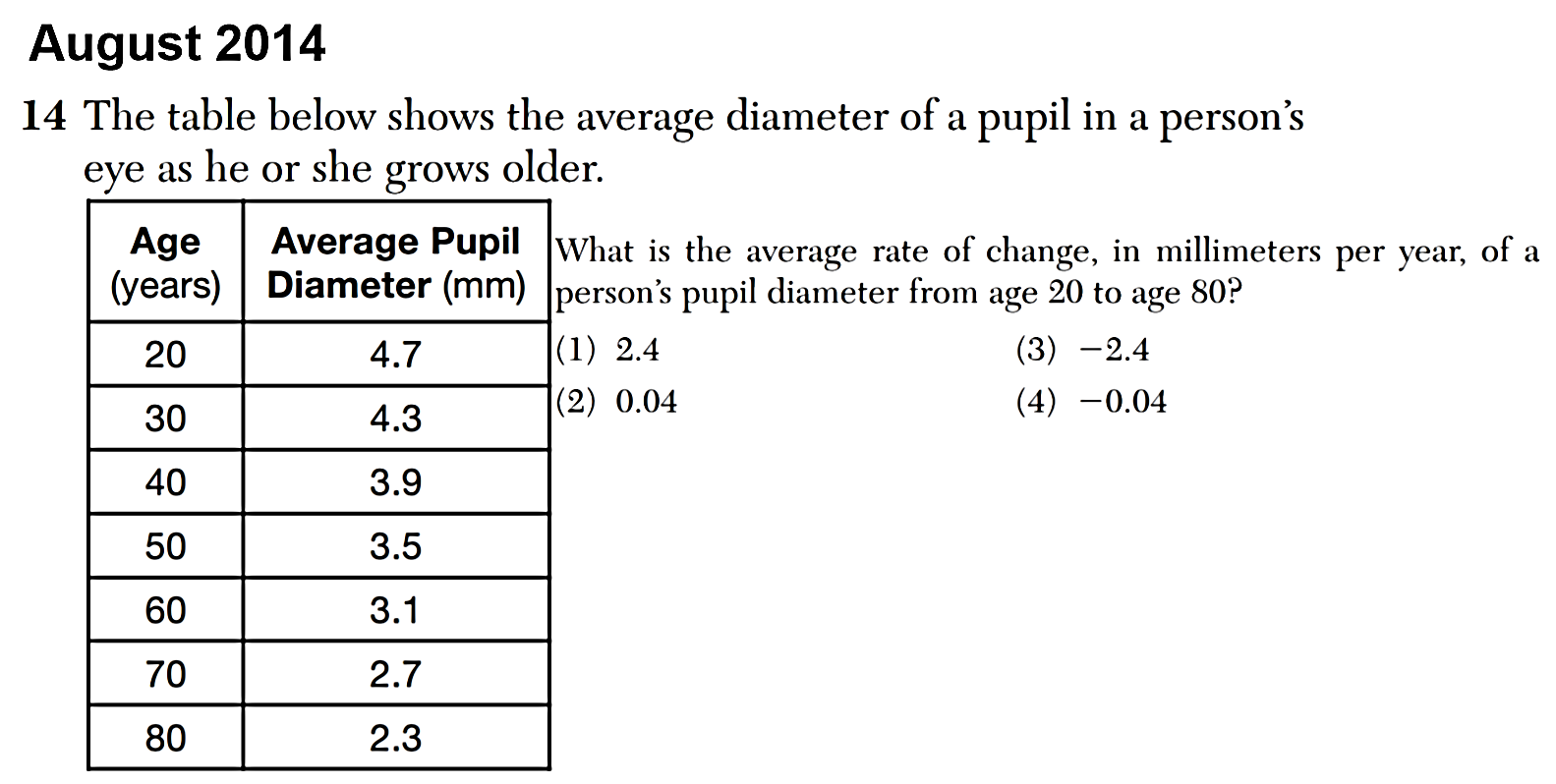 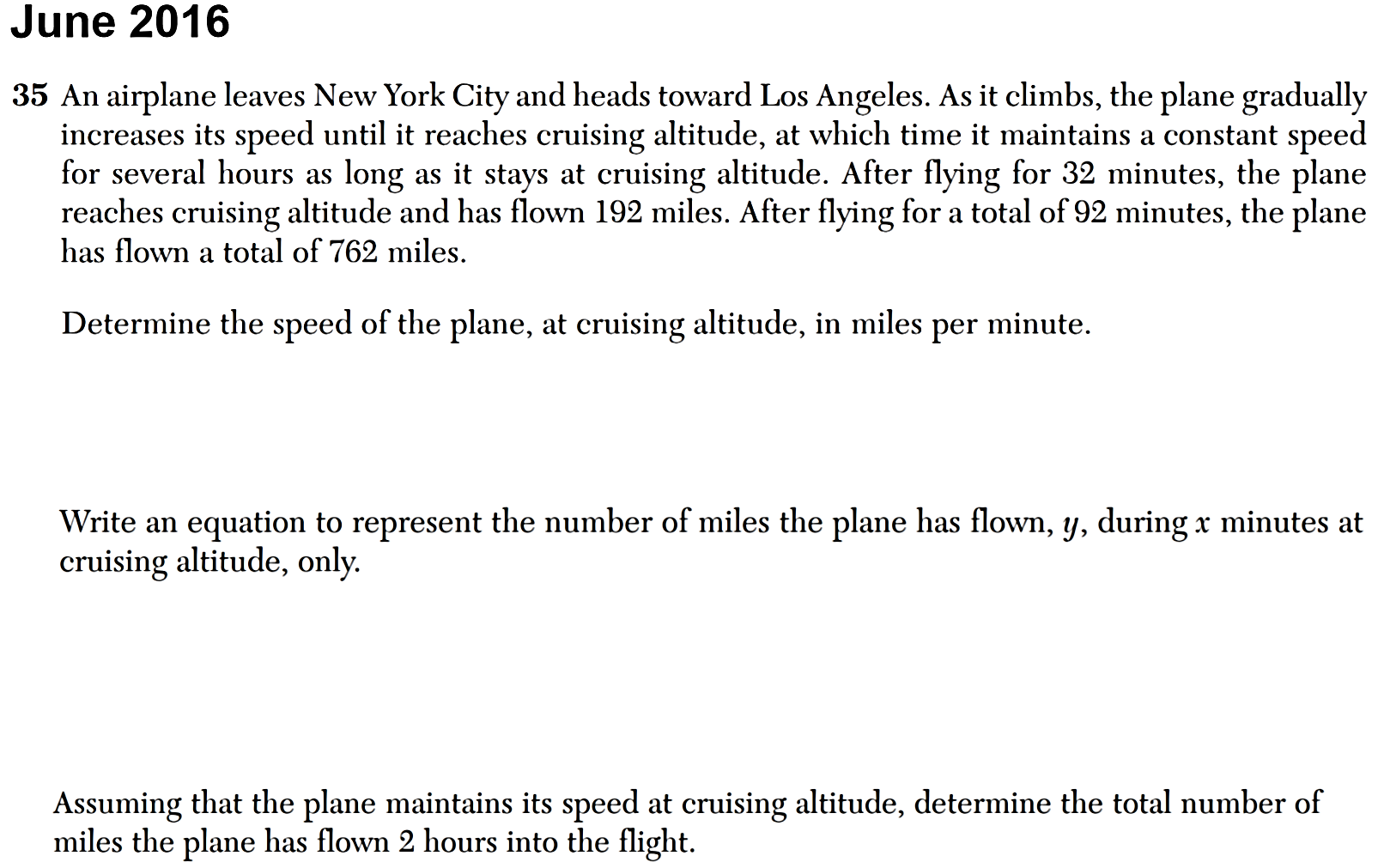 Linear Equations and Expressions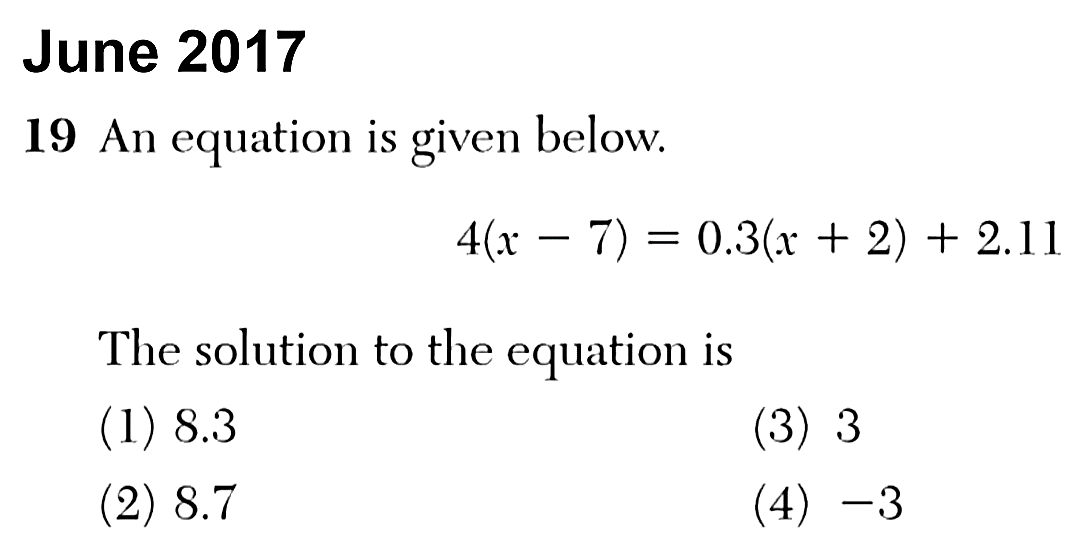 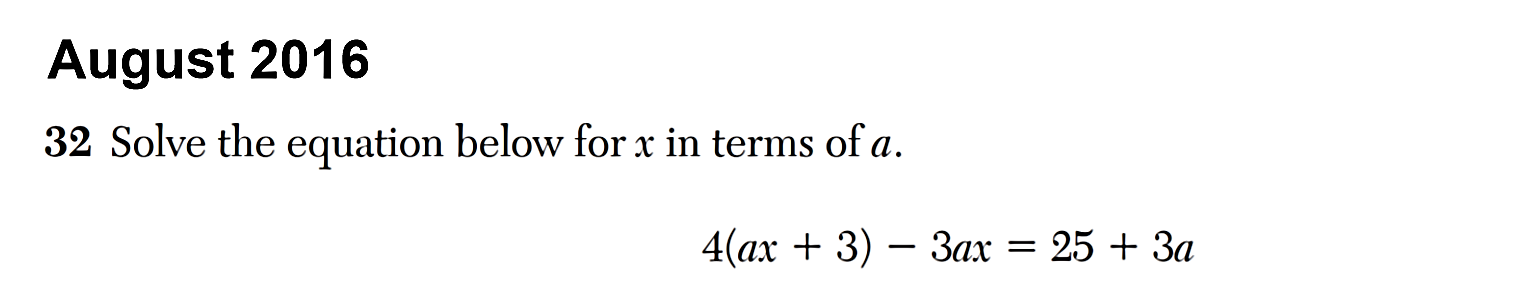 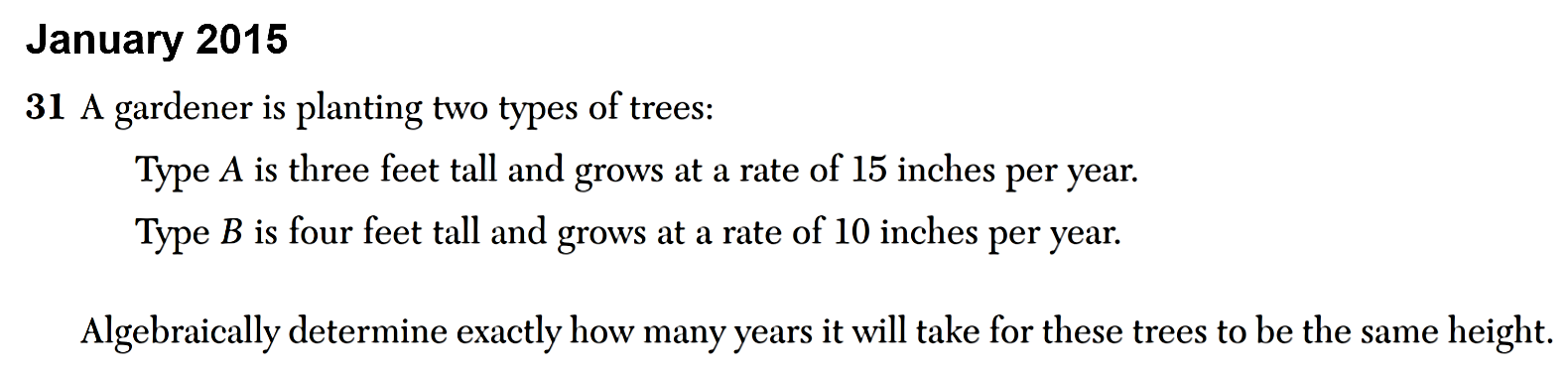 Transformations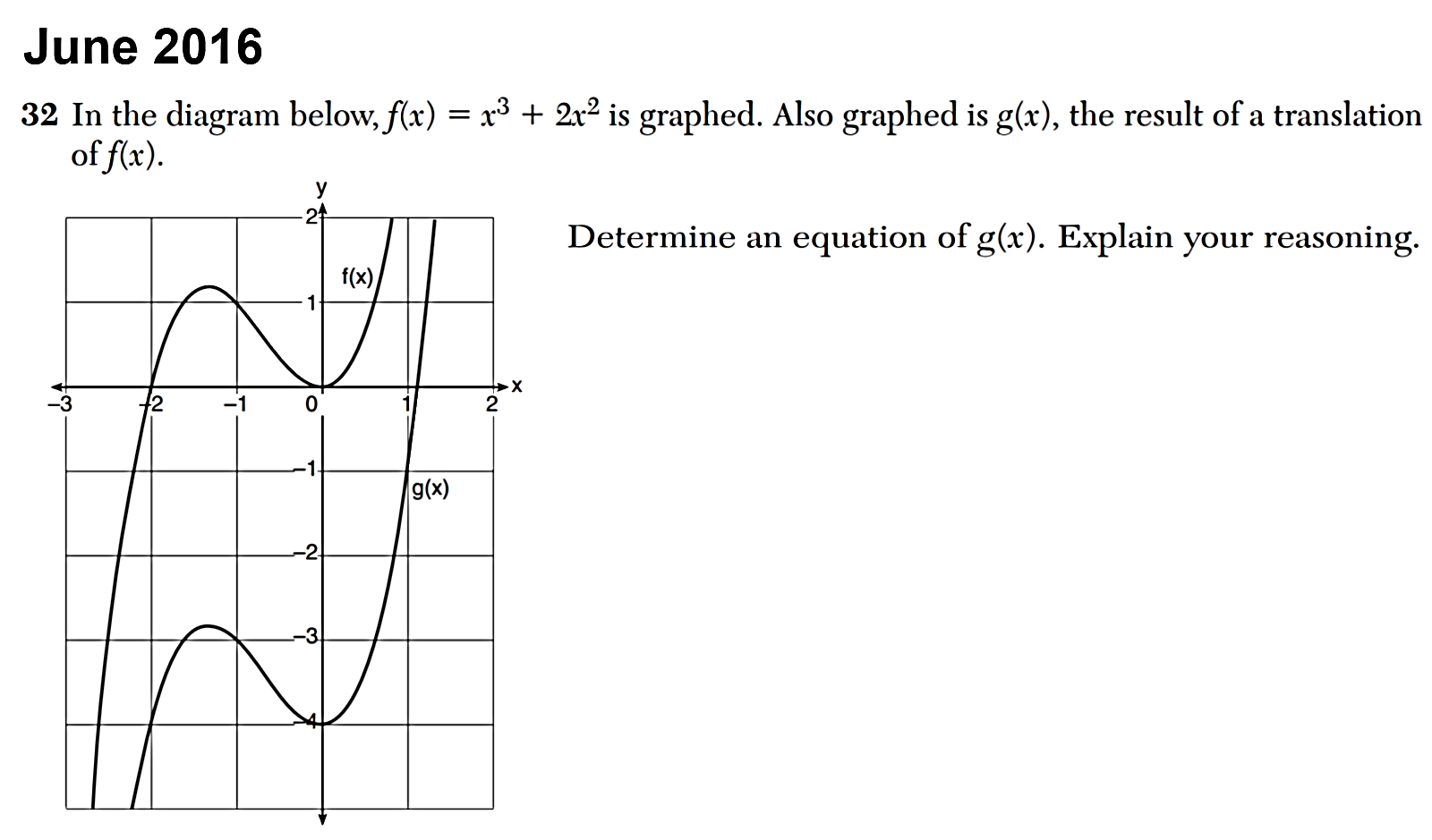 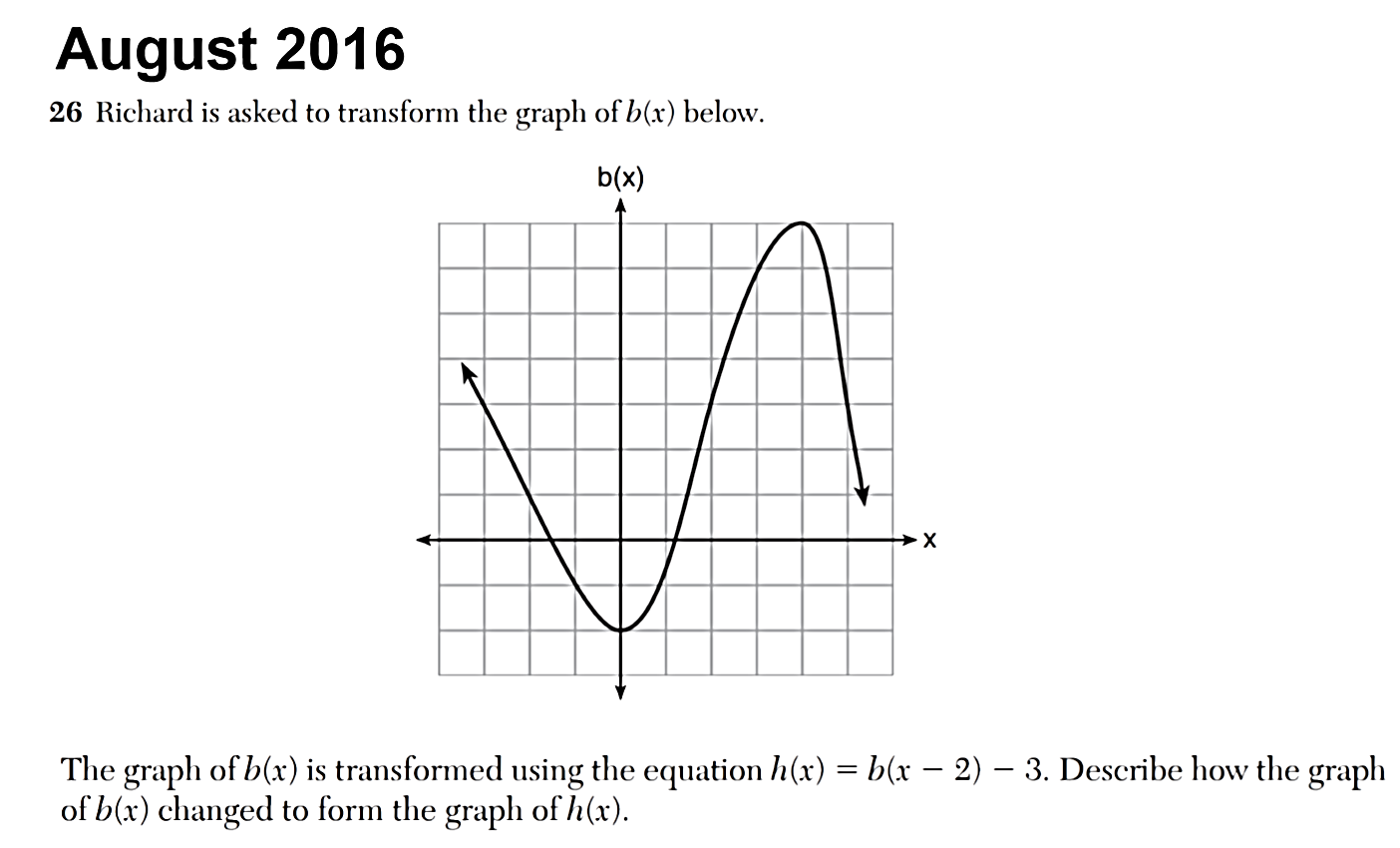 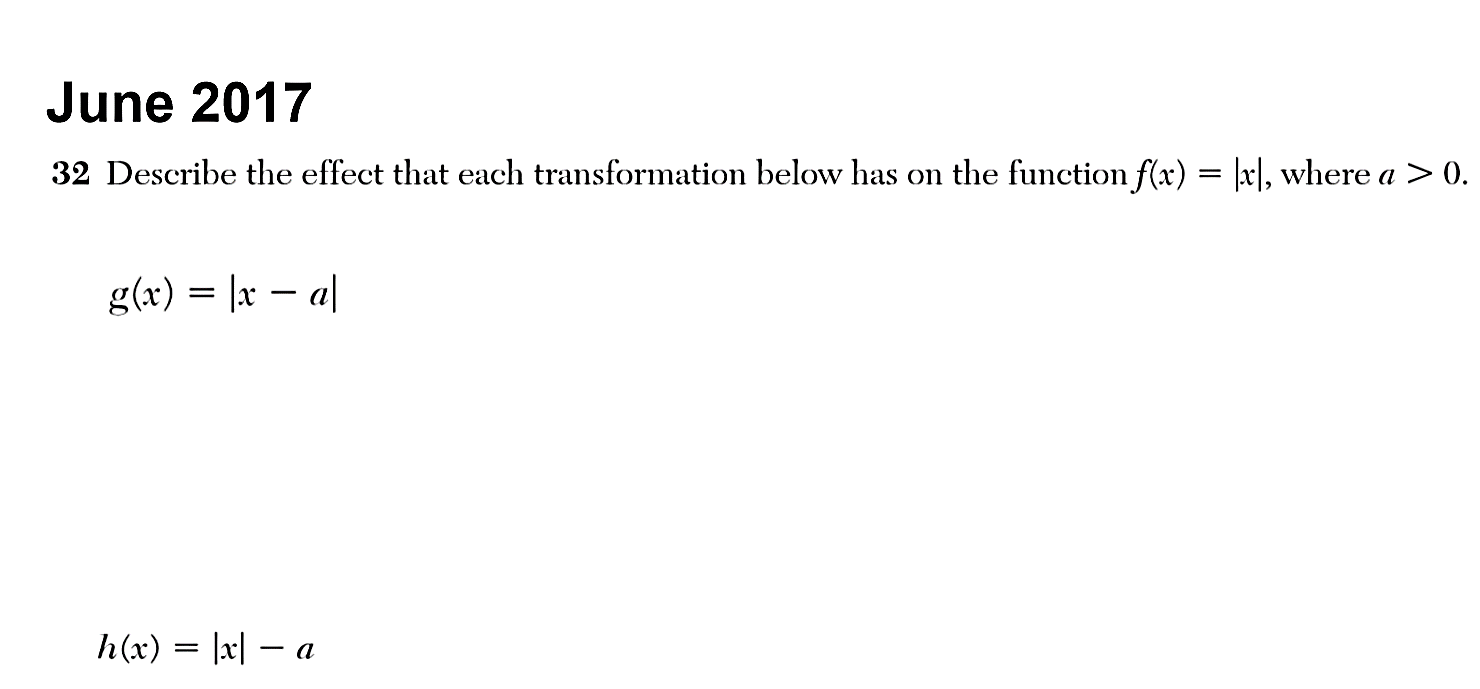 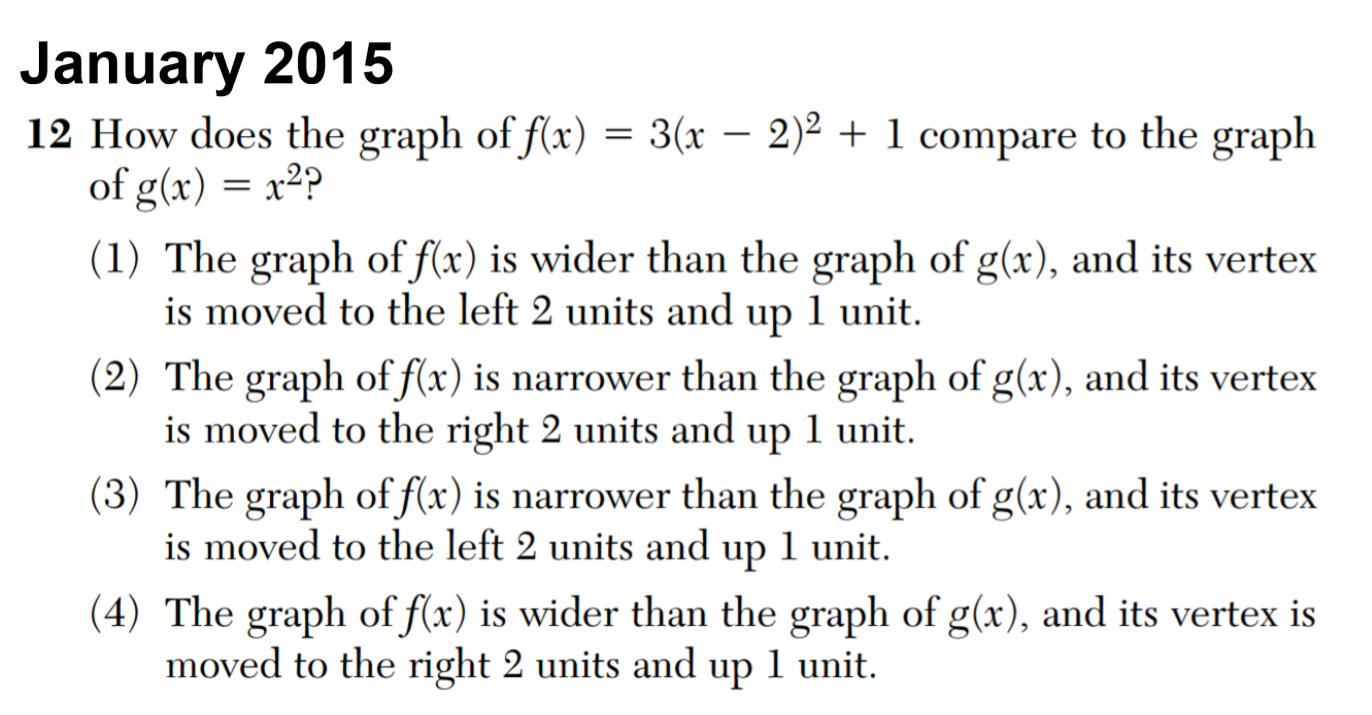 Completing the Square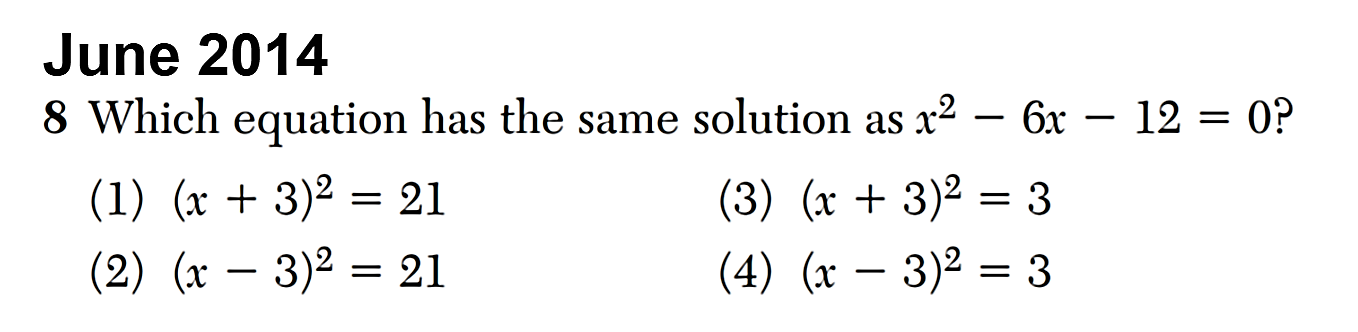 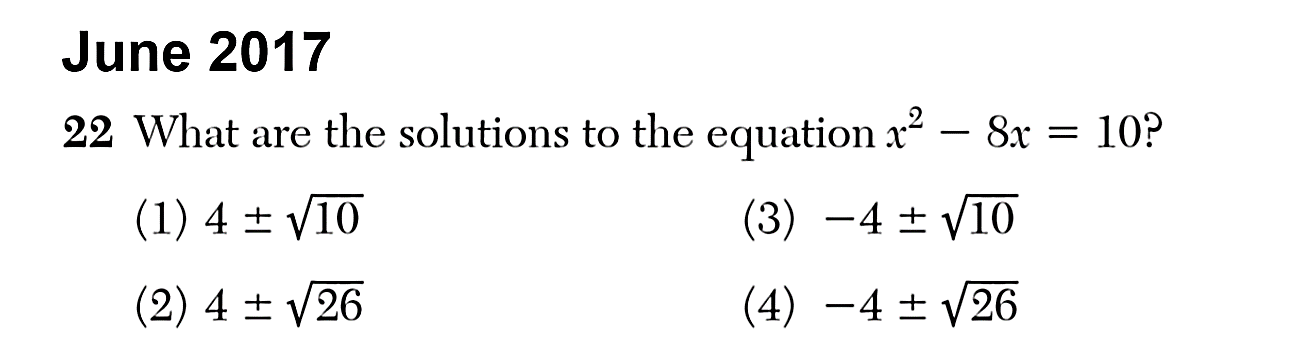 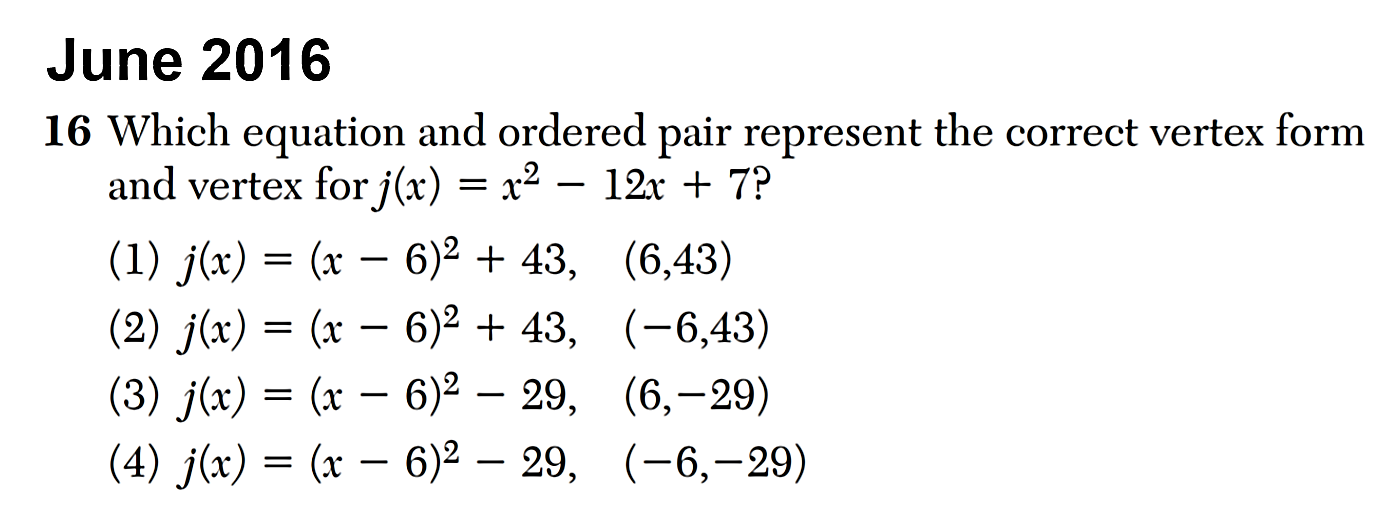 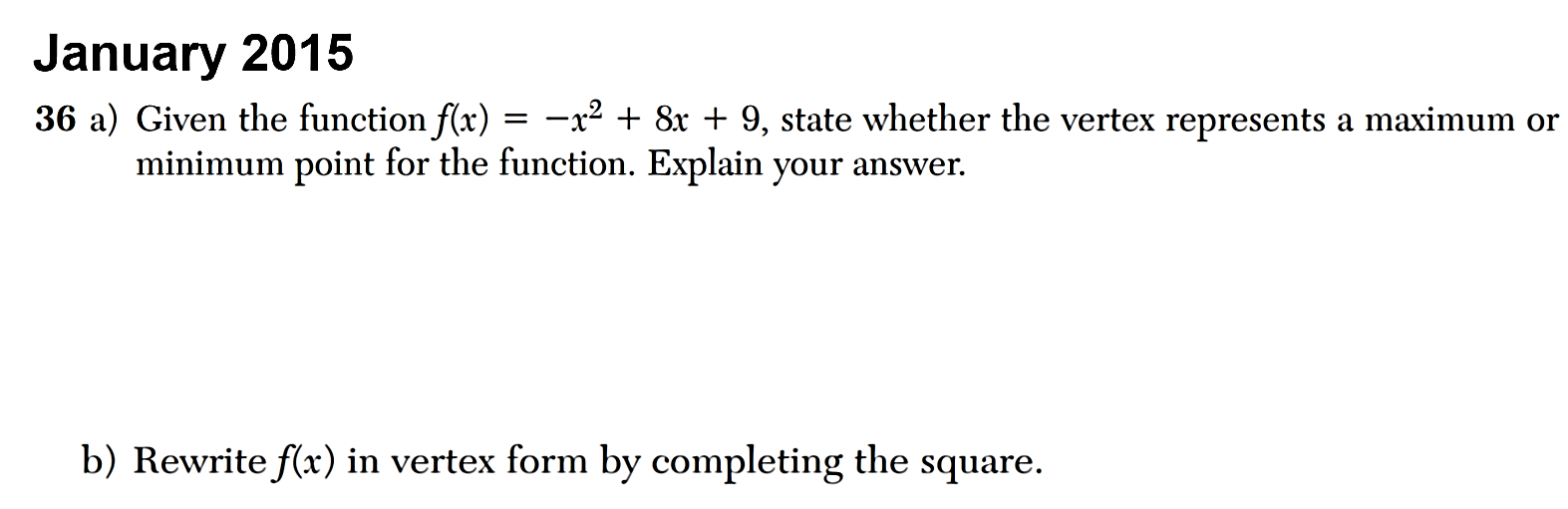 Exponential Functions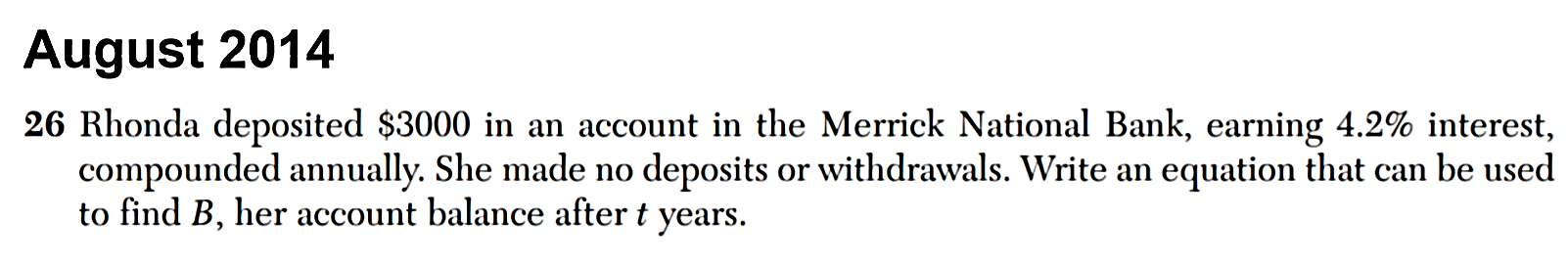 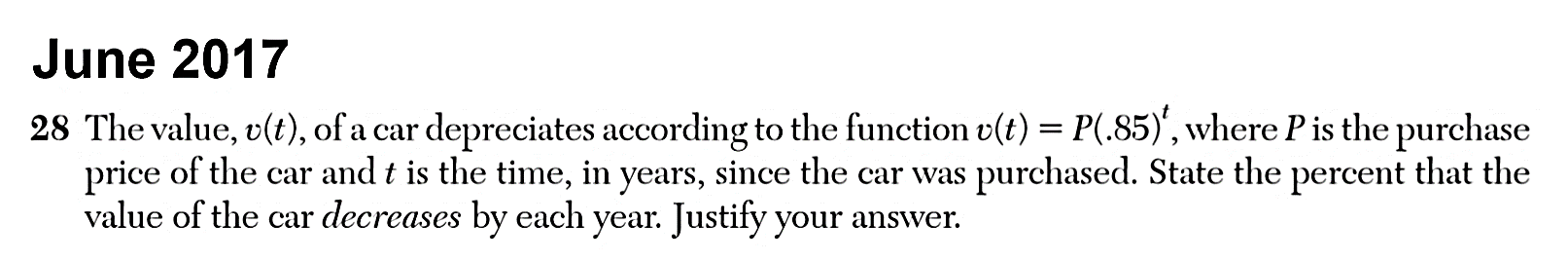 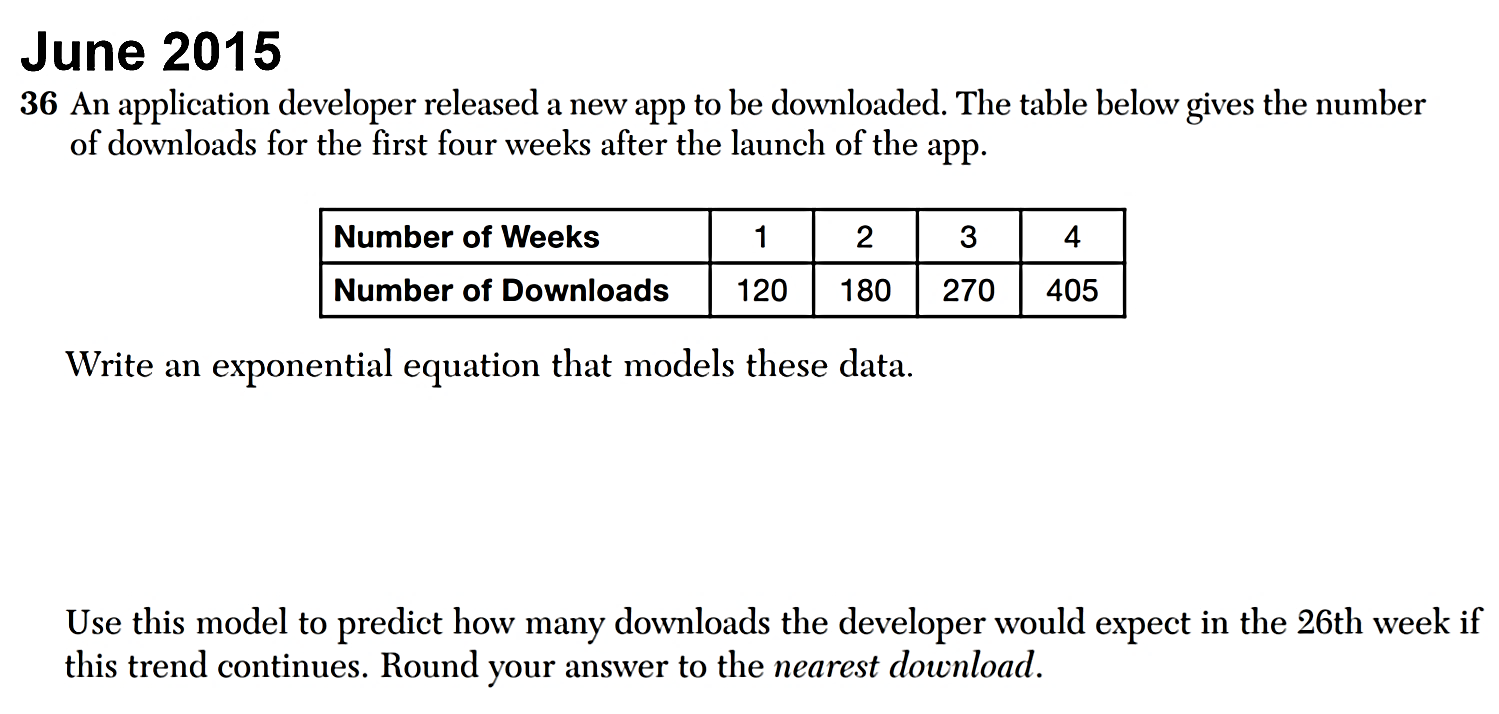 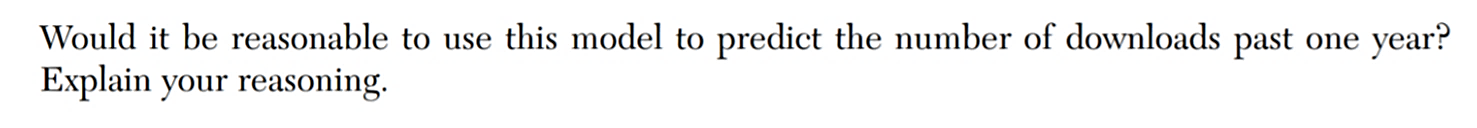 Factoring and Zeros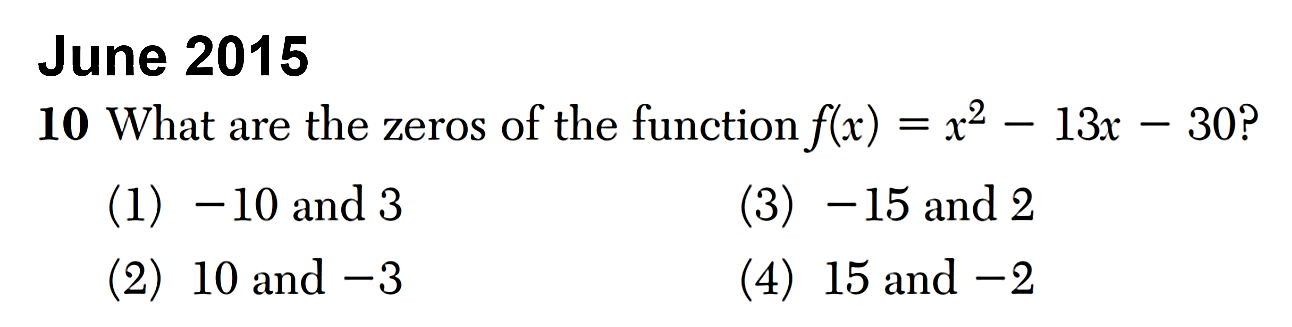 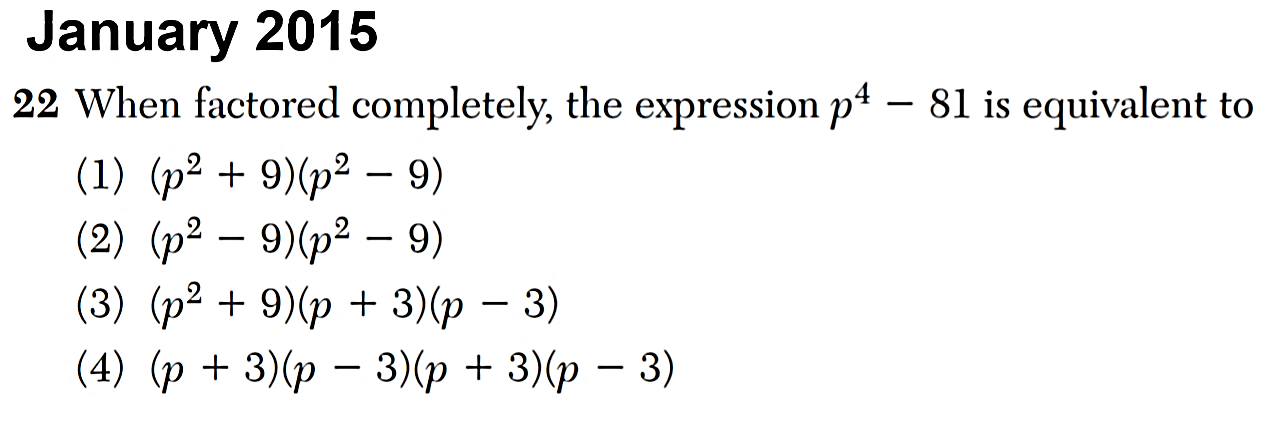 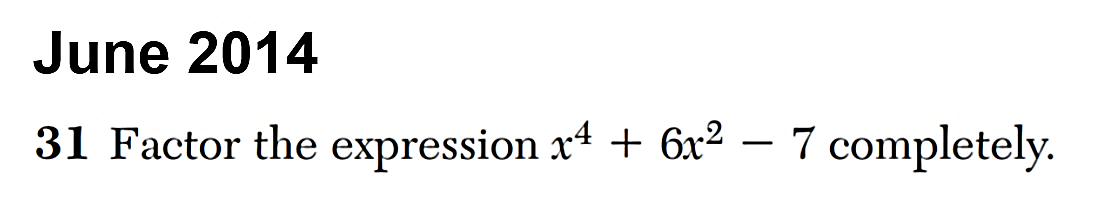 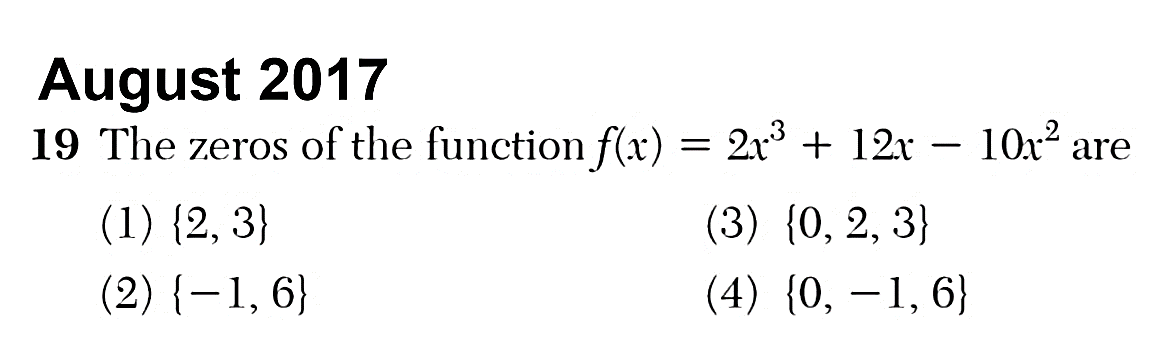 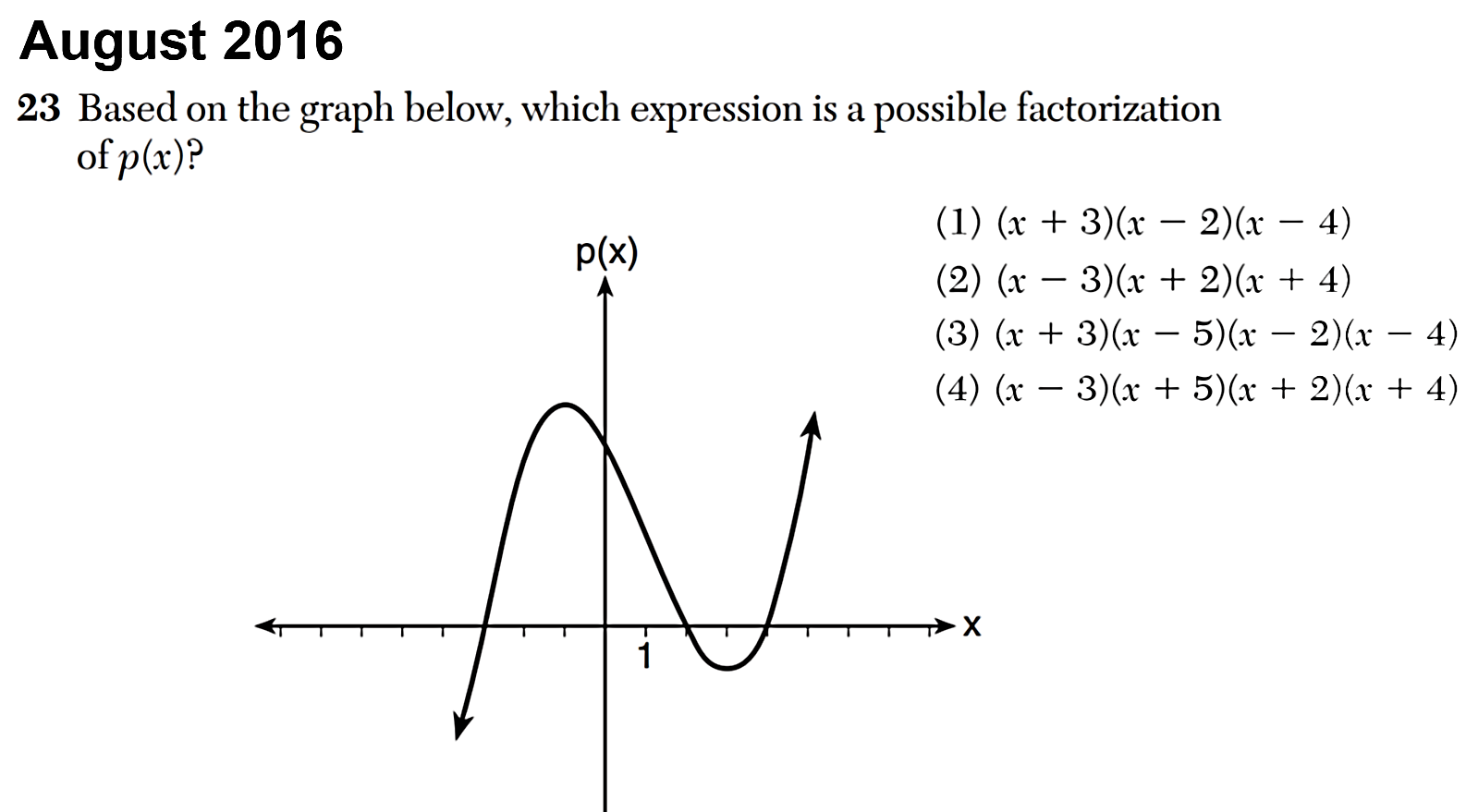 The Quadratic Formula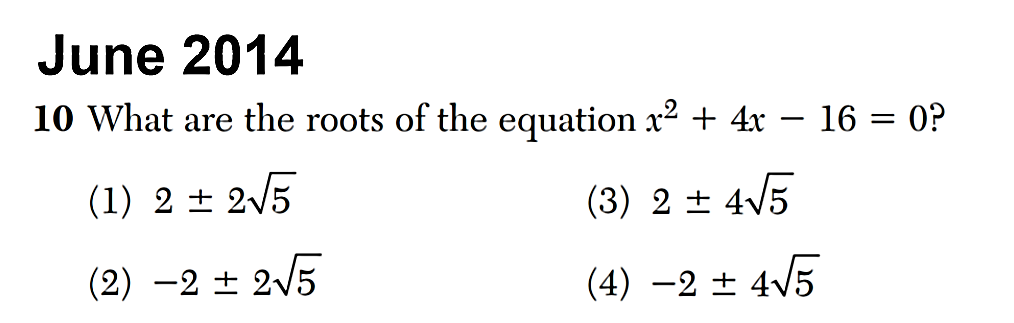 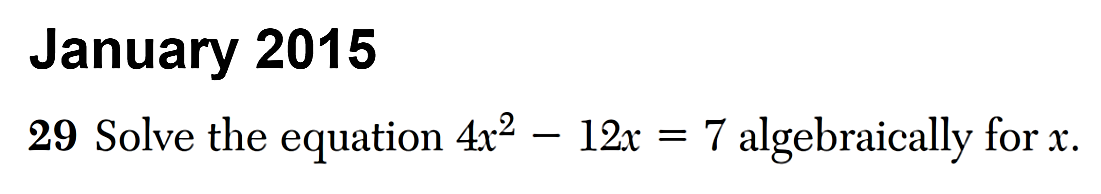 More Work with Quadratic Equations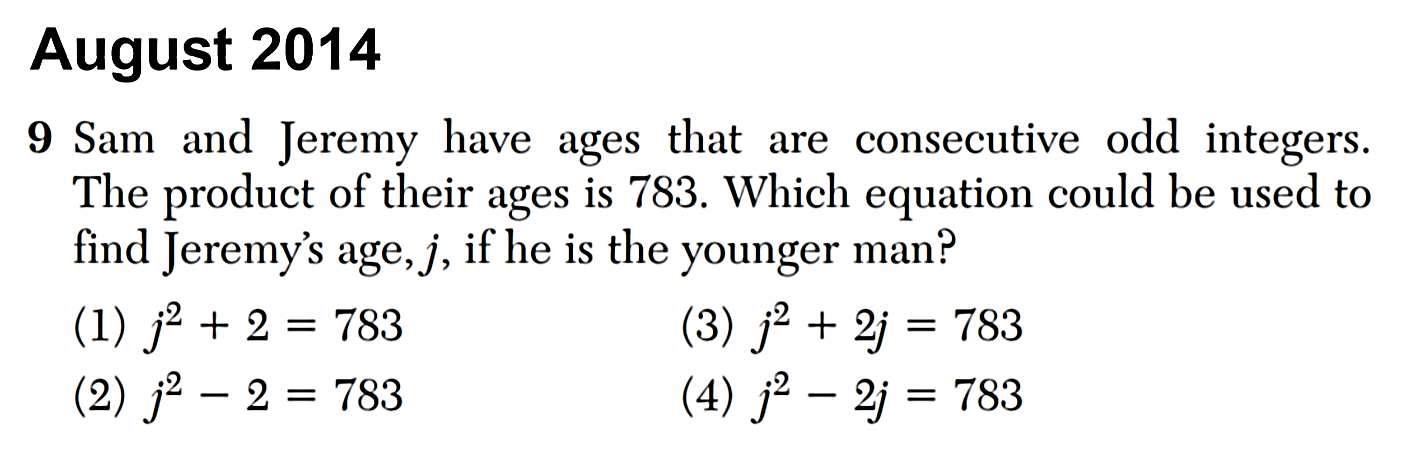 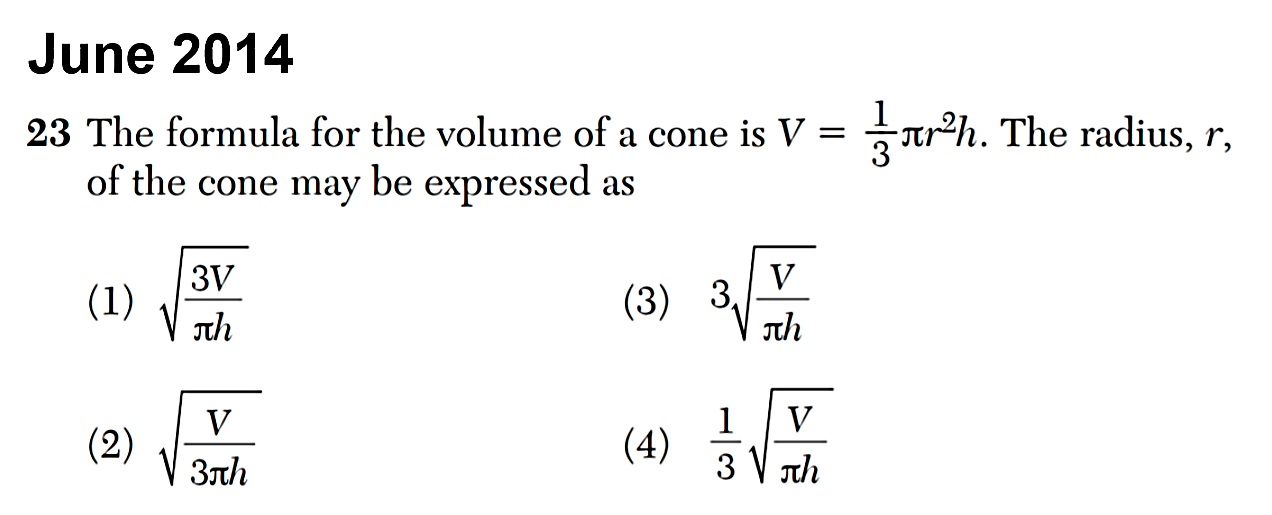 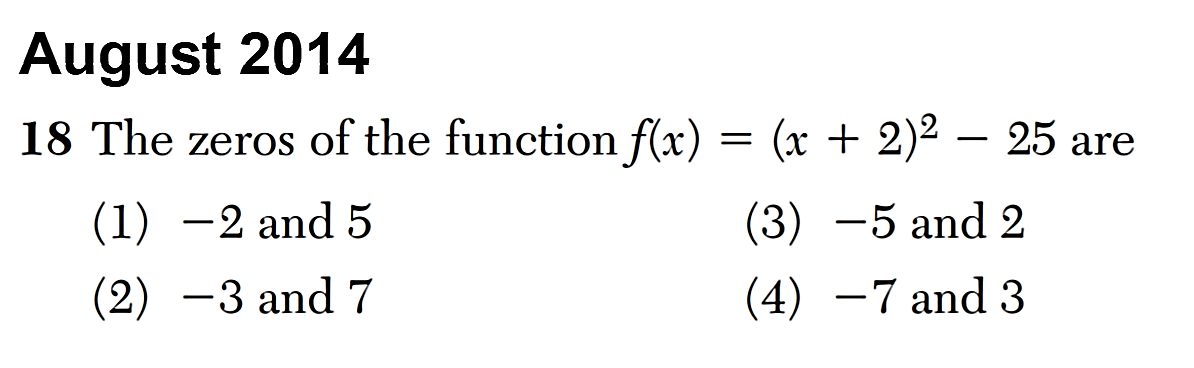 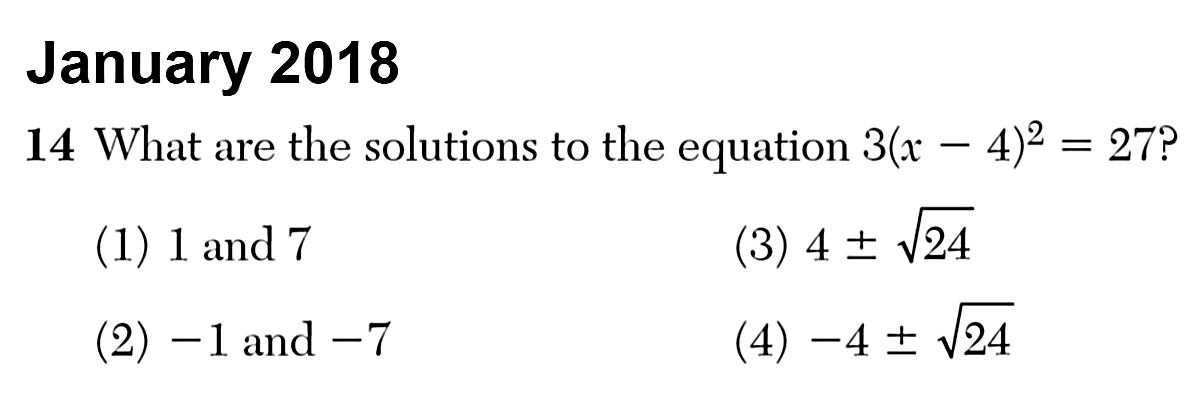 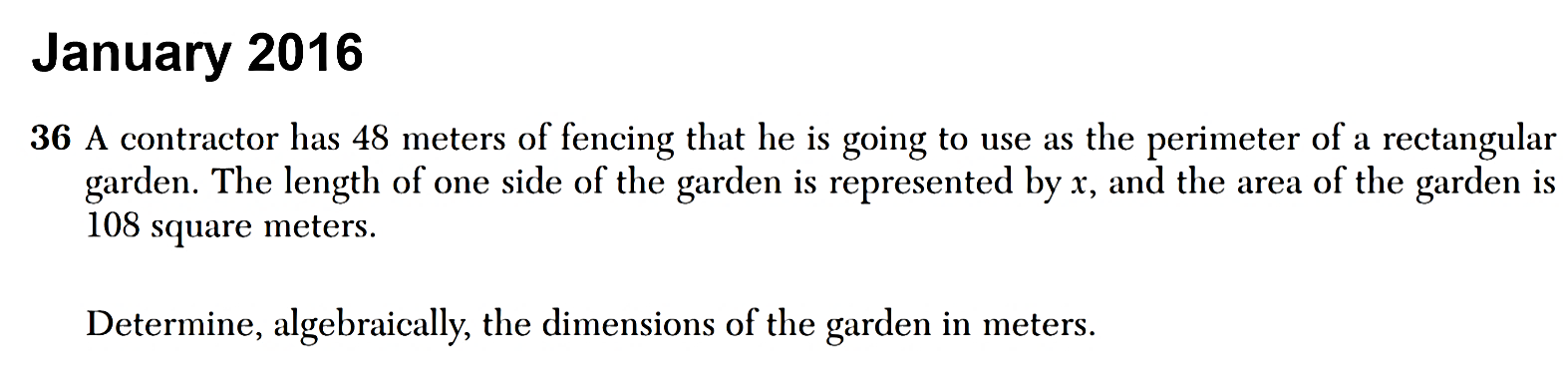 Systems of Equations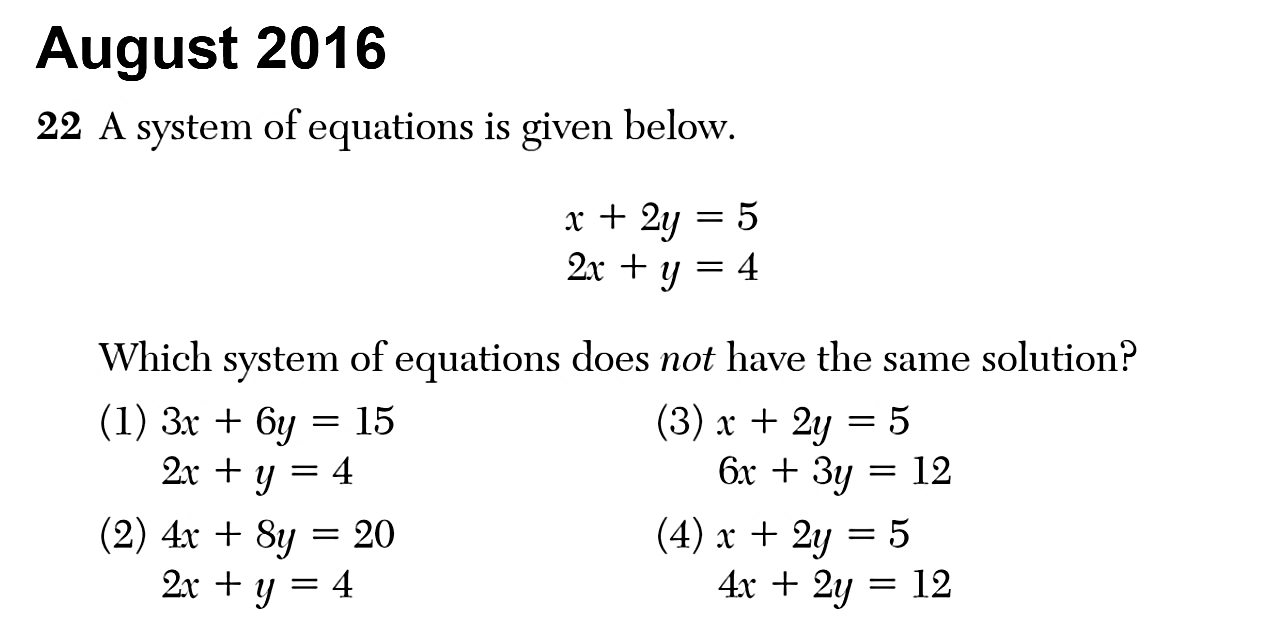 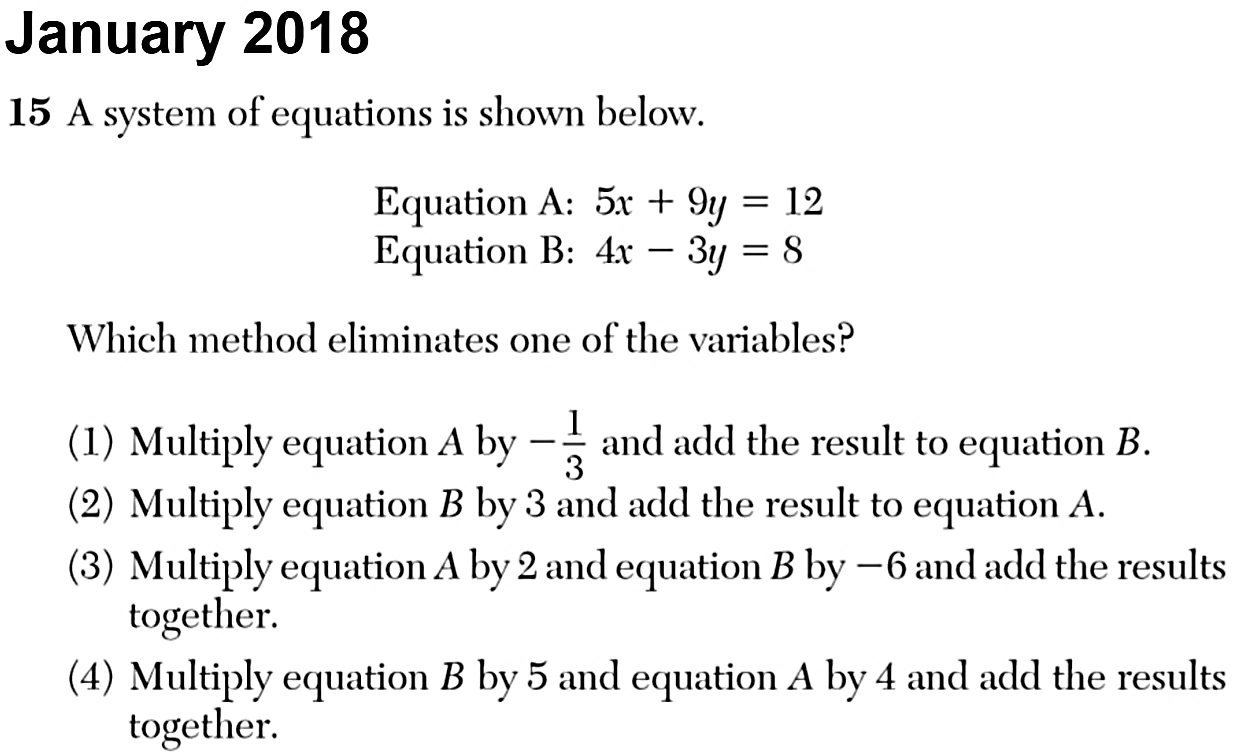 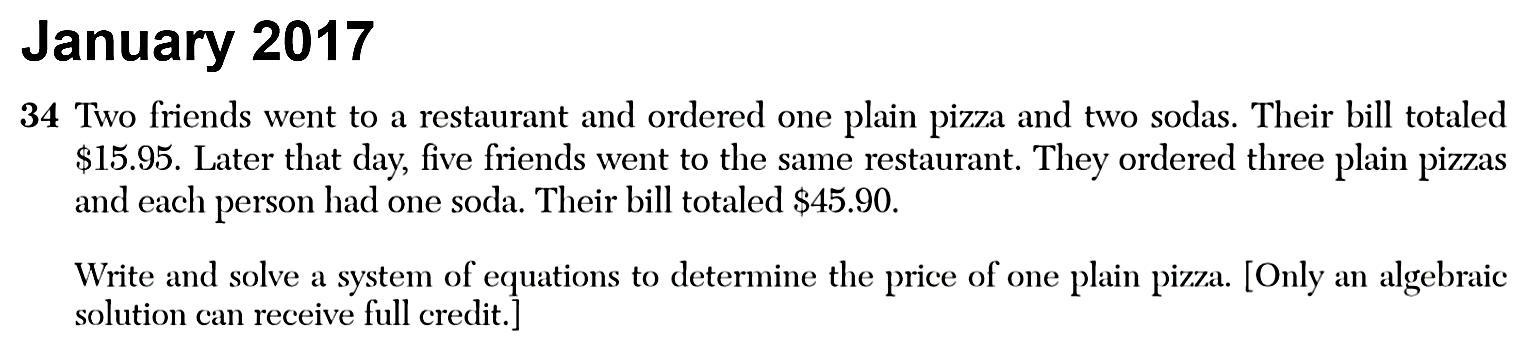 Inequalities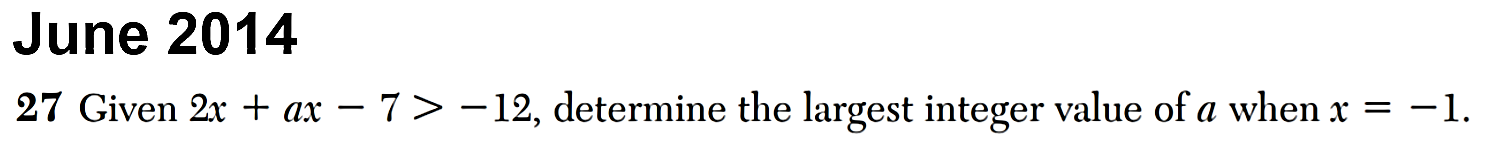 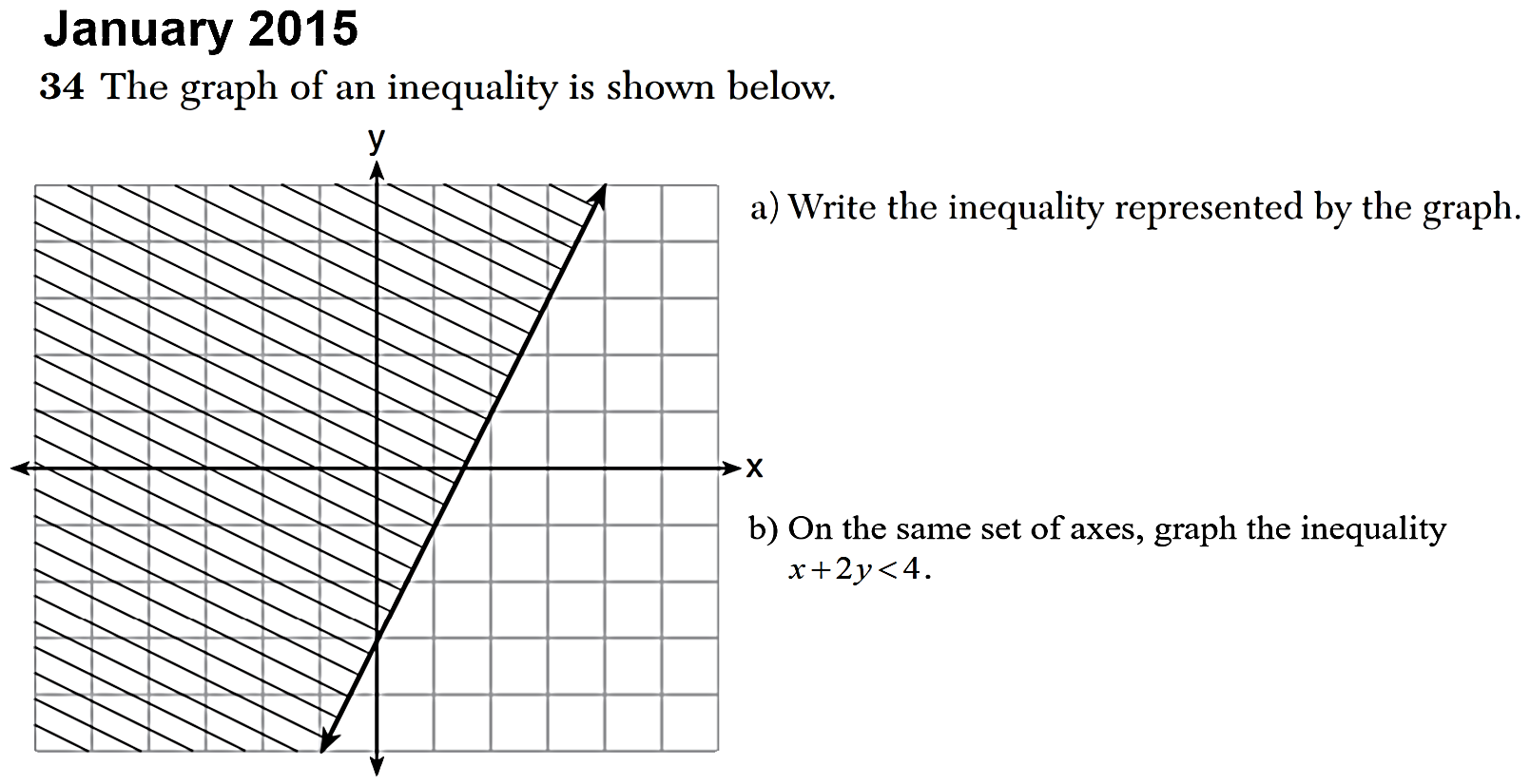 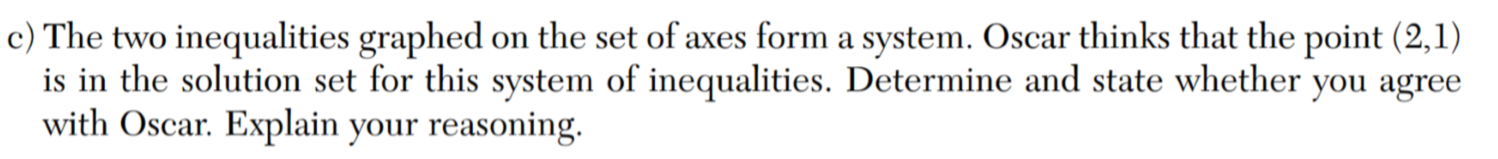 Statistics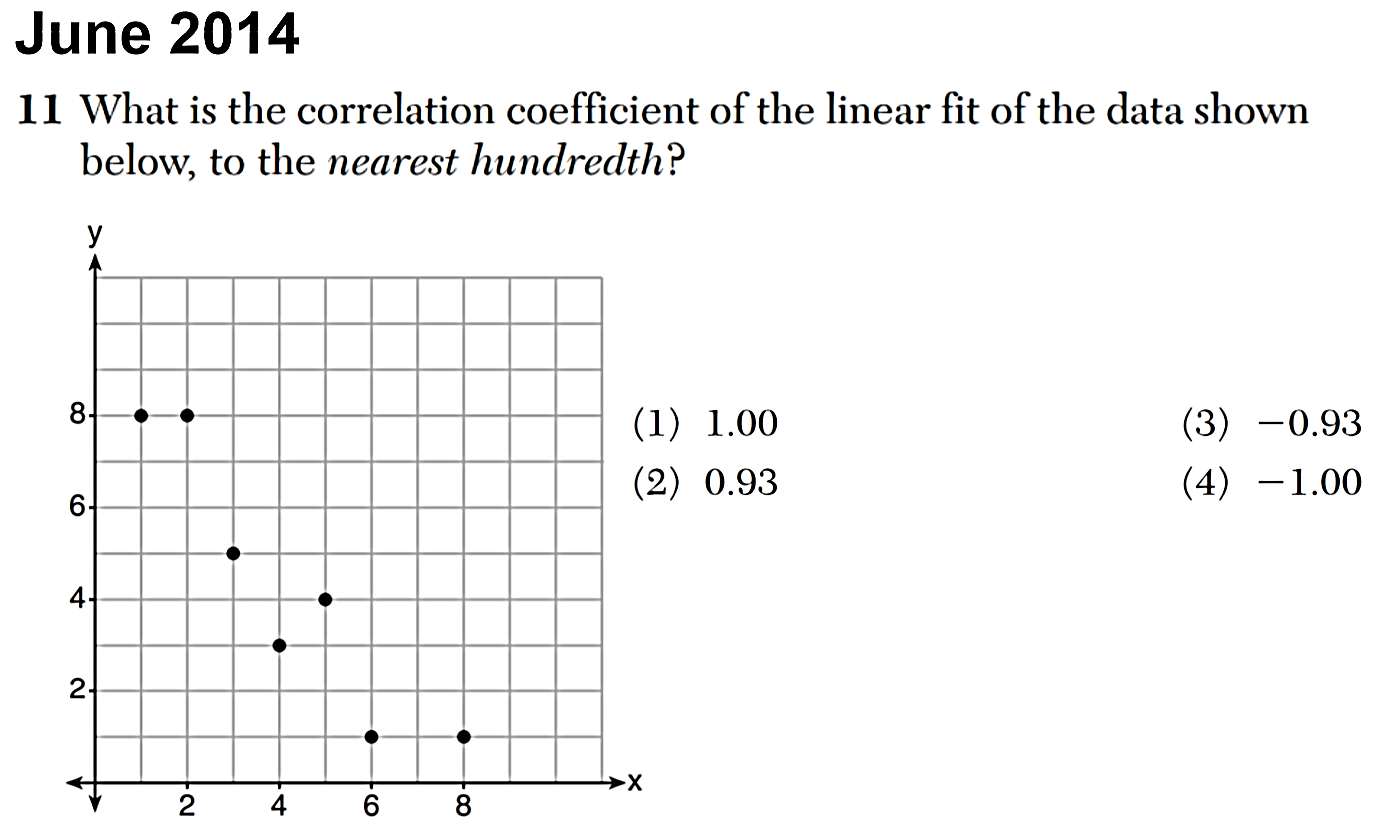 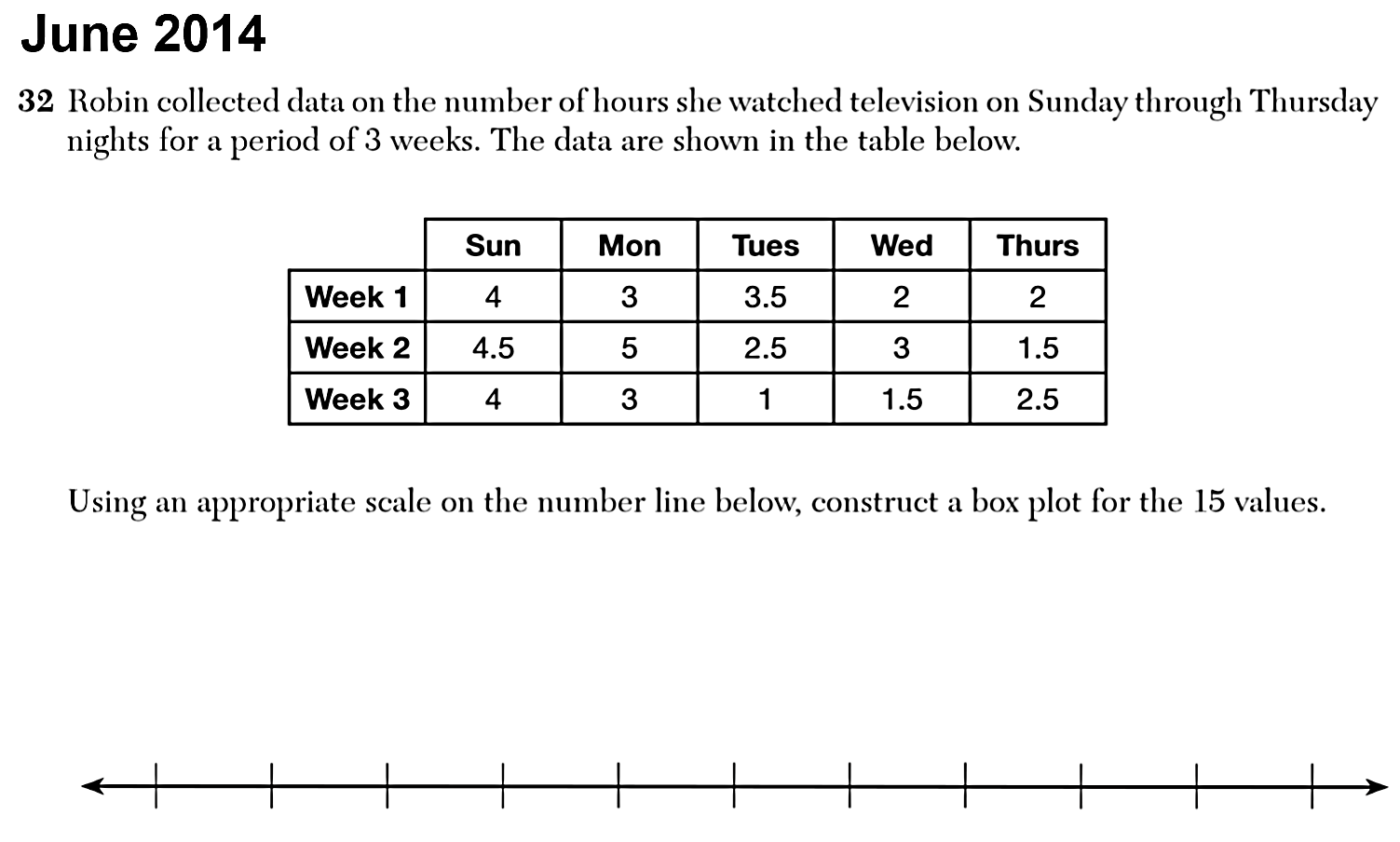 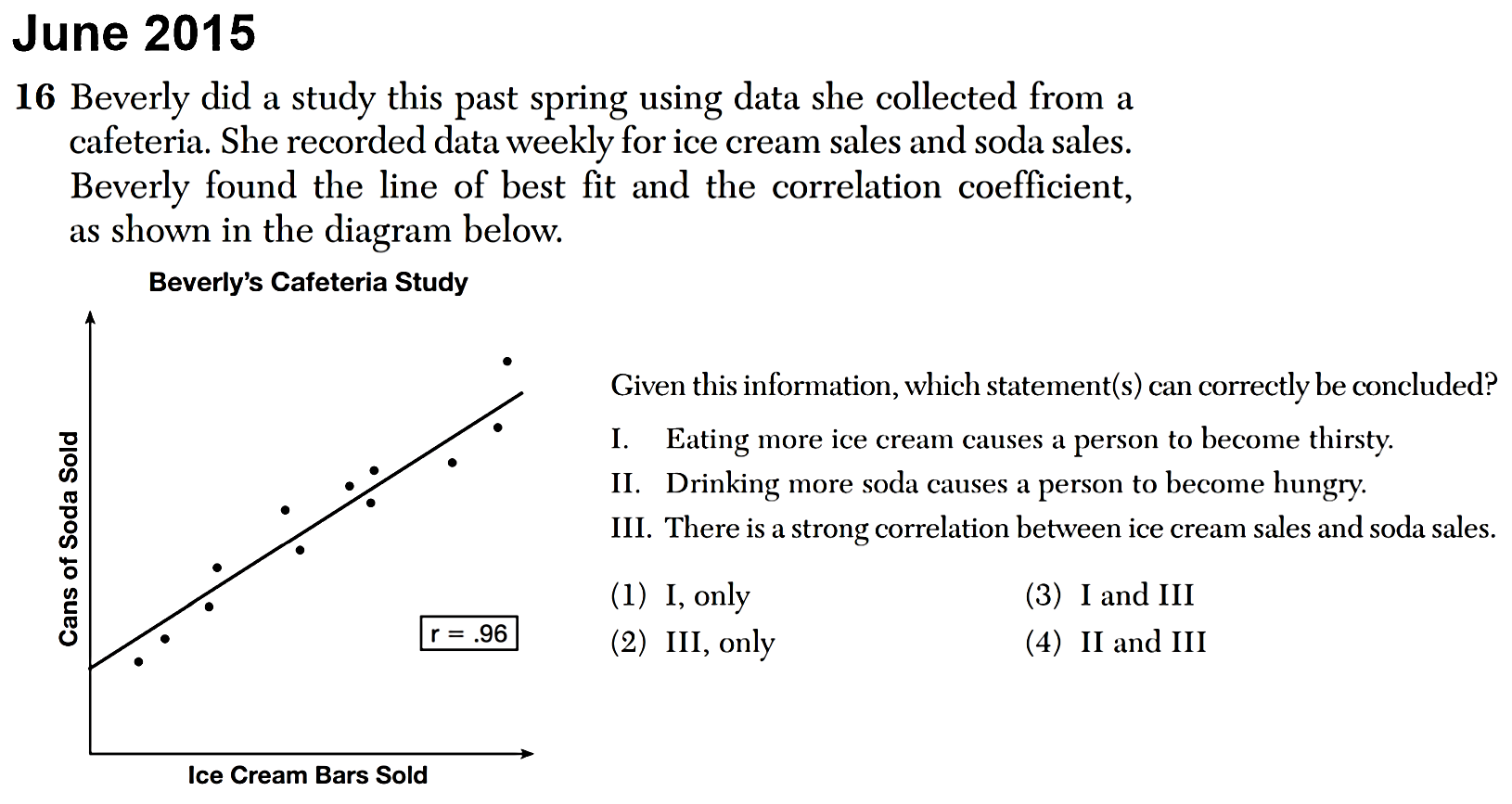 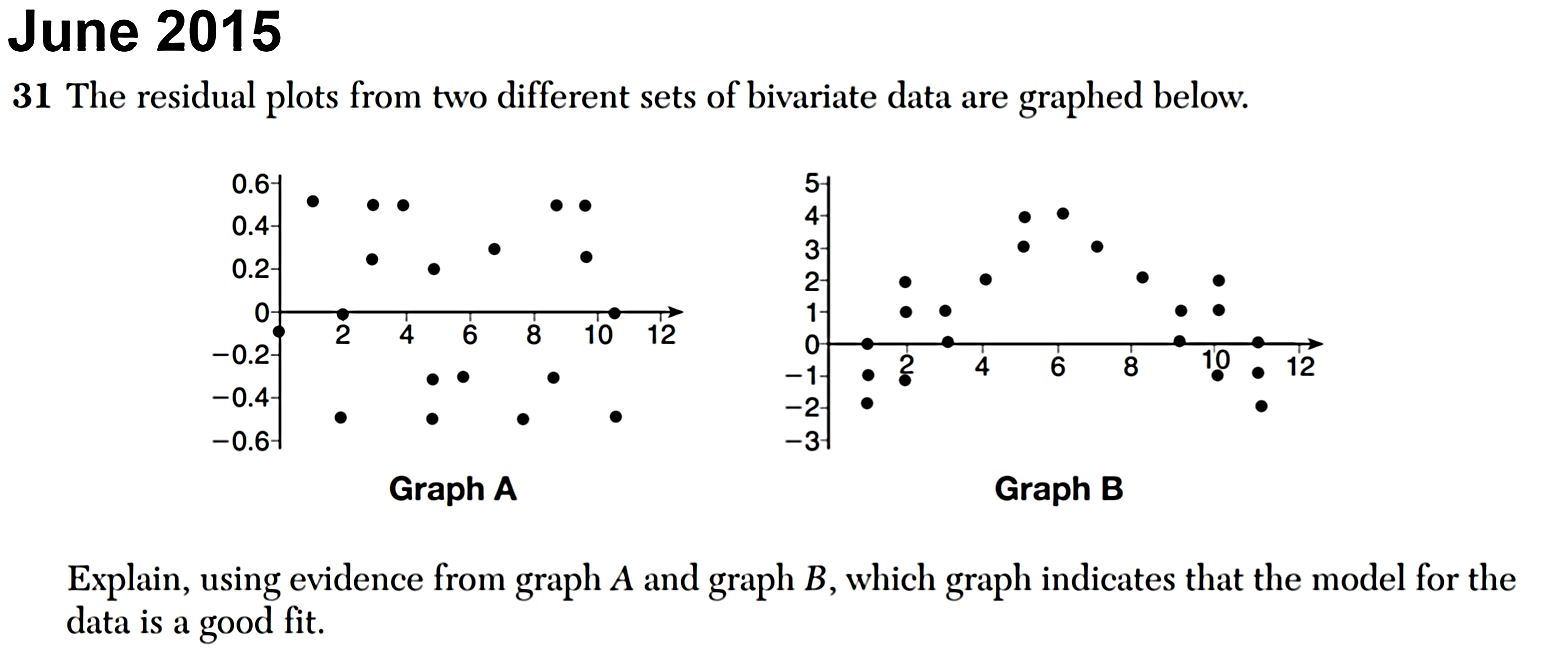 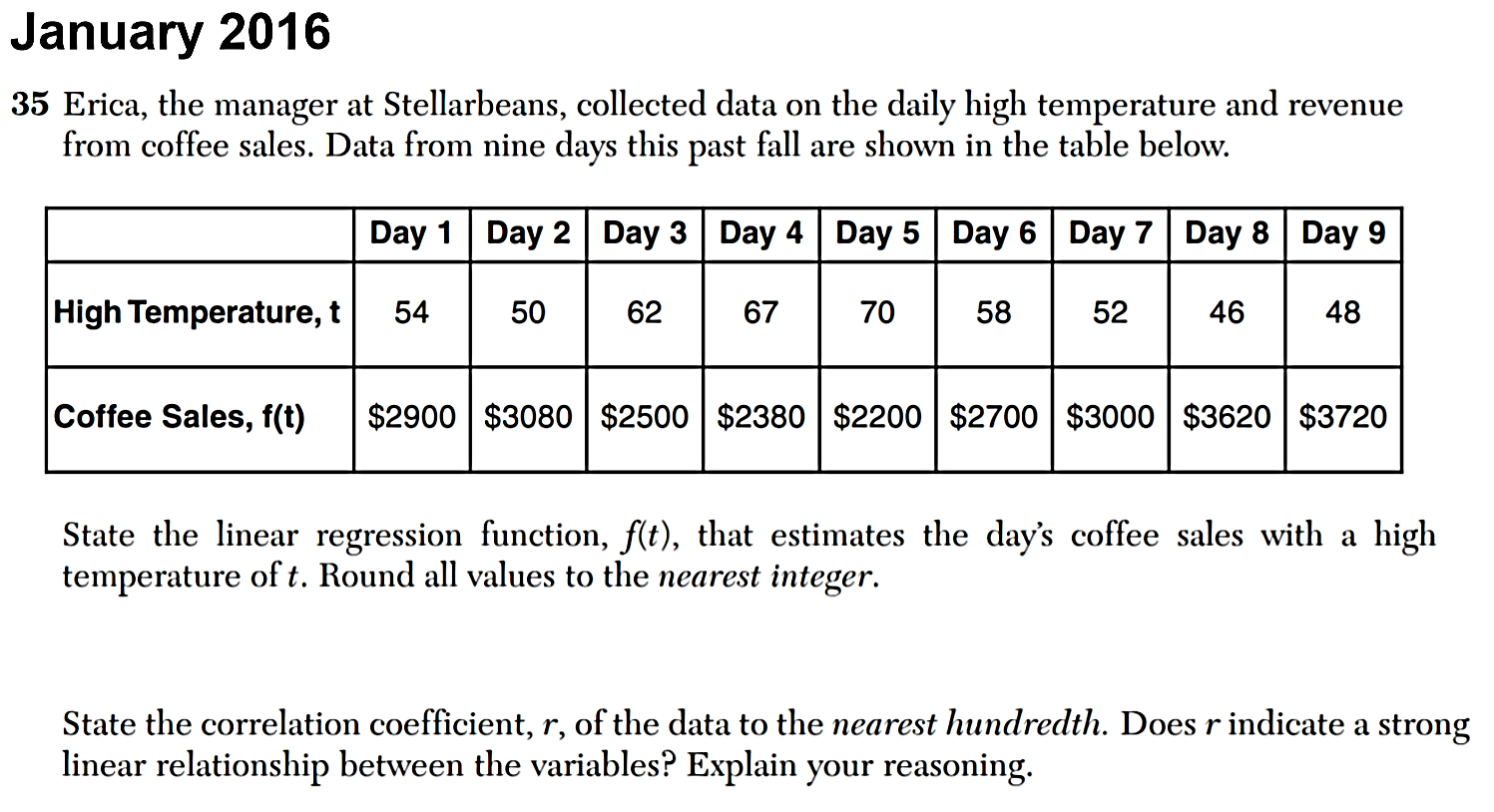 Piecewise Functions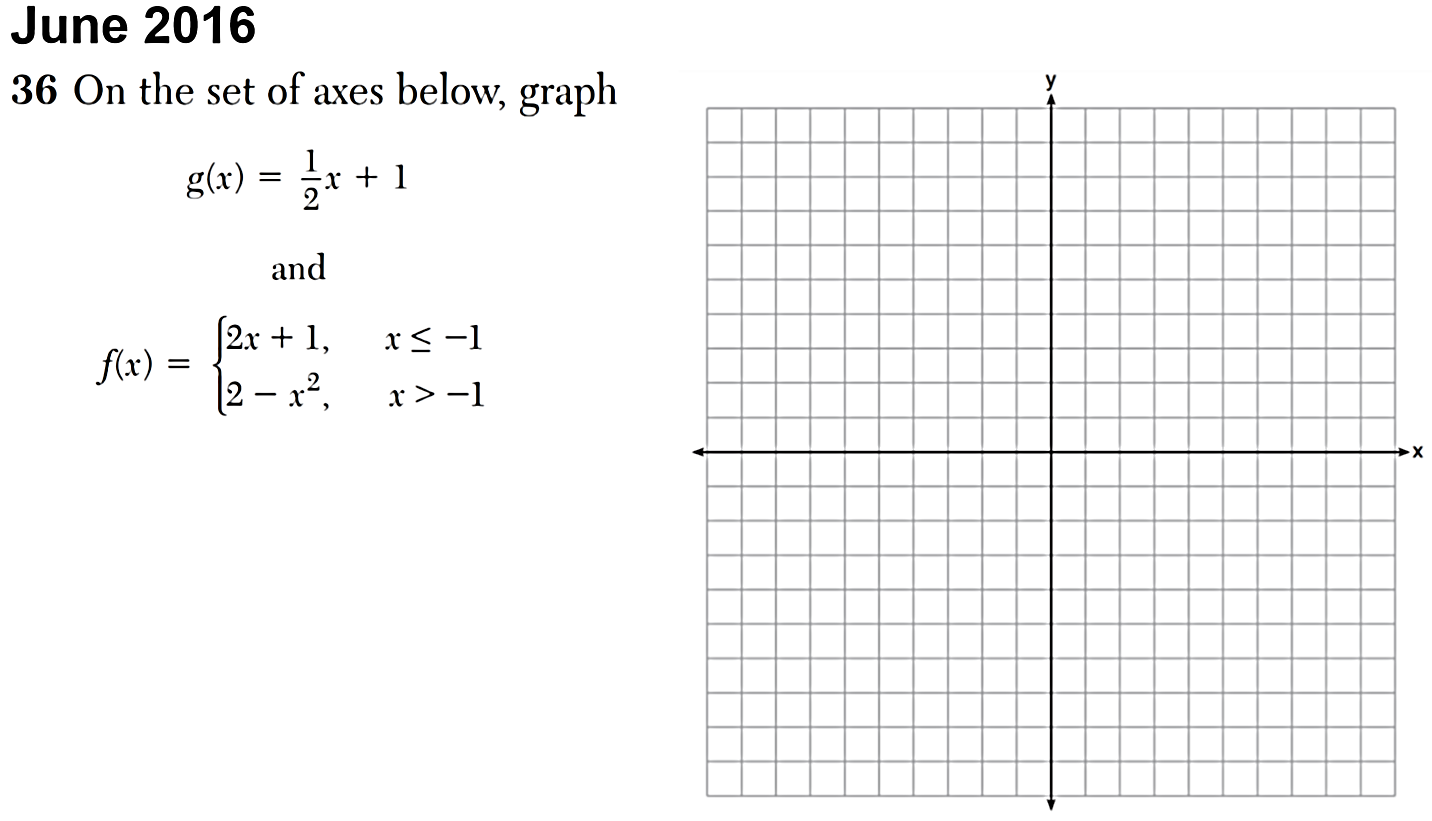 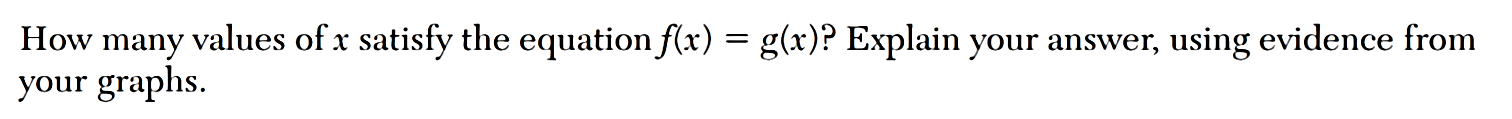 